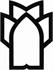 دانشگاه علوم پزشکی و خدمات بهداشتی و درمانی کرمانشاهمرکز مطالعات و توسعه آموزش علوم پزشکیدبیر کمیته: لیدا معمار افتخاریEmail:mhokazemi@yahoo.comشماره تماس مرکز:38378100-083 آدرس:بلوار شهید بهشتی،‌ محوطه بیمارستان طالقانی، مرکز مطالعات و توسعه آموزش علوم پزشکیایمیل مرکز:edc@kums.ac.irسایت مرکز:www.edc.kums.ac.ir     پژوهش در آموزشیکی از واحدهای مرکز مطالعات و توسعه آموزش علوم پزشکی (EDC)، کمیته پژوهش در آموزش است. این واحد از ابتداي تاسيس مركز (۱۳۷۷) شروع به فعاليت نموده است. رسالت اصلی کمیته تلاش در جهت ارتقاء کیفی سطح آموزش دانشگاه می باشد. لذا از پژوهش هایی که در راستای مسائل آموزشی باشند حمایت می نماید.اهداف كميته1- شناسايي مشكلات آموزشي در مقاطع علوم پايه و باليني پزشکی، دندانپزشکی، داروسازي، بهداشت، پرستاري، مامايي و پیراپزشکی و ارائه آن به مديران اجرايي2-تعيين اولويت هاي ساليانه پژوهش در آموزش براساس نياز دانشكده ها و ارائه آن به معاونت تحقیقات و فناوری جهت ابلاغ به دانشكده ها3-تعيين اولويت هاي آموزشي به منظور انجام طرح هاي پژوهشي4-بررسي بازخورد حاصل از نظرات دانشكده ها جهت اجراي عناوین پژوهشي5-آمادگي براي انجام طرح هاي مشترک با ساير مراكز EDC دانشگاه های كشور6-كمك به تدوين برنامه هاي استراتژيك بلند مدت آموزشي7-برنامه ريزي اصولي و سازنده جهت حل مشكلات آموزشي در سطح خرد و كلاناعضای کمیته پژوهش در آموزشفراخواناستاد محترم، دانشجوی گرامی، پژوهشگر ارجمند، چنانچه:* طرح های پژوهشی مرتبط با موضوعات آموزشی دارید.*کتابچه هایی با موضوعات جدید آموزشی مد نظر دارید. *مایل به همکاری با کمیته پژوهش در آموزش هستید. *پیشنهادی در زمینه آموزش پزشکی دارید.*مایل به همکاری در طرح های پژوهش در آموزش هستید.*مایل به همکاری با کمیته پژوهش در آموزش در زمینه داوری طرح ها با توجه به حوزه تخصصی تان می باشید؛با خانم لیدا معمار افتخاری دبیر کمیته پژوهش در آموزش در مرکز مطالعات و توسعه آموزش علوم پزشکی از طریق تلفن یا ایمیل تماس حاصل فرمایید.برخی از اولویت های کمیته پژوهش در آموزش1-بررسی تاثیر اجرای کارگاه های آموزشی بر عملکرد اساتید و دانشجویان2-بررسی میزان توانمندی حرفه ای فارغ التحصیلان در مقاطع مختلف3-بررسی انطباق برنامه های آموزشی با نیازهای جامعه4-بررسی مقایسه ای روش های مختلف ارزشیابی اساتید5-بررسی های مداخله ای در مورد کاربرد روش های مختلف تدریس6-بررسی وضعیت آموزش و ارزشیابی الکترونیکی در دانشگاه7-ارزیابی عملکرد و مهارت های بالینی دانشجویان8-انجام مطالعات مداخله ای در جهت ارتقاء بهره وری واحدهای کارآموزی 9-بررسی وضعیت روابط دانشجویان و اساتید10-بررسی وضعیت رعایت اخلاق حرفه ای توسط اساتید و دانشجویان                                     نام و نام خانوادگيسمتآدرس الكترونيكيدکتر حبیب اله خزاییمعاون آموزشی دانشگاه Ha.khazaei@ yahoo.comدکتر بابک ایزدیرئیس مرکز Bizadi@ Hotmail.comدكتر منصور رضاييرئيس كميتهMRezaei@ kums.ac.irليدا معمار افتخاريدبیر کمیتهmhokazemi@ yahoo.comدكتر سيروس جليليعضو هیات علمیcjalili@ kums.ac.irدکتر علی پورمتعبدعضو هیات علمیa pour motabbed@yahoo.comدكتر حسین کاووسیعضو هیات علمیhkawosi@ kums.ac.irدکتر امین گلشاهعضو هیات علمیamin.golshah@yahoo.comدکتر نفیسه نیک کردارعضو هیات علمیagn-club@yahoo.comدكتر لیبا رضاییعضو هیات علمیRezaie.Phd.ot@ Gmail.comدکتر محمدمسلم ایمانیعضو هیات علمیMmoslem.Iman@yahoo.comدكتر داريوش شكيباييعضو هیات علمیdshakebaei@ kums.ac.irبيژن صبورعضو هیات علمیSabour_b@ kums.ac.irدكتر عليرضا خاتونيعضو هیات علمیAkhatony@ gmail.comمحمود رحمتیعضو هیات علمیMrahmati1983@ gmail.comدکتر یحیی صفریعضو هیات علمیy.safary@ kums.ac.irدکتر بهزاد کرمی متینعضو هیات علمیBKM_1344@yahoo.comدکتر حسین اشتریانعضو هیات علمیhossien_ashtarian@yahoo.comدکتر علی اکبر پرویزی فردعضو هیات علمیParvizia@yahoo.comدکتر محمدرسول خزاعیعضو هیات علمیmrkhazaei@kums.ac.irدکتر محمدحسین فرزاییعضو هیات علمیmh.farzaei@gmail.comدکتر مهدی میرزایی علویجهعضو هیات علمیmehdimirzaiea@yahoo.comدکتر مهدی زبیریعضو هیات علمیmehdi zobirei@yahoo.comدکتر امید تولاییعضو هیات علمیo.tavallaei@ kums.ac.irدکتر فرهاد سالاریعضو هیات علمیf.salari@kums.ac.ir